STRUKTUR ORGANISASI BIRO ADMINISTRASI PIMPINAN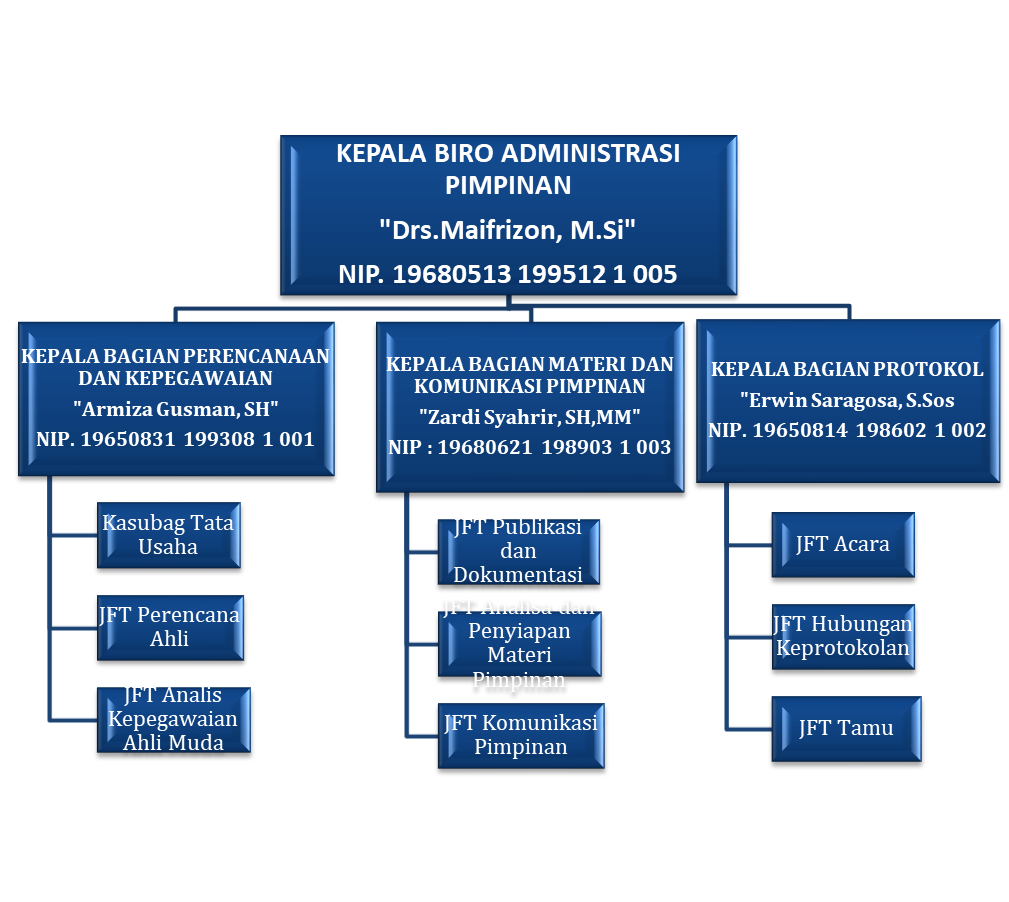 